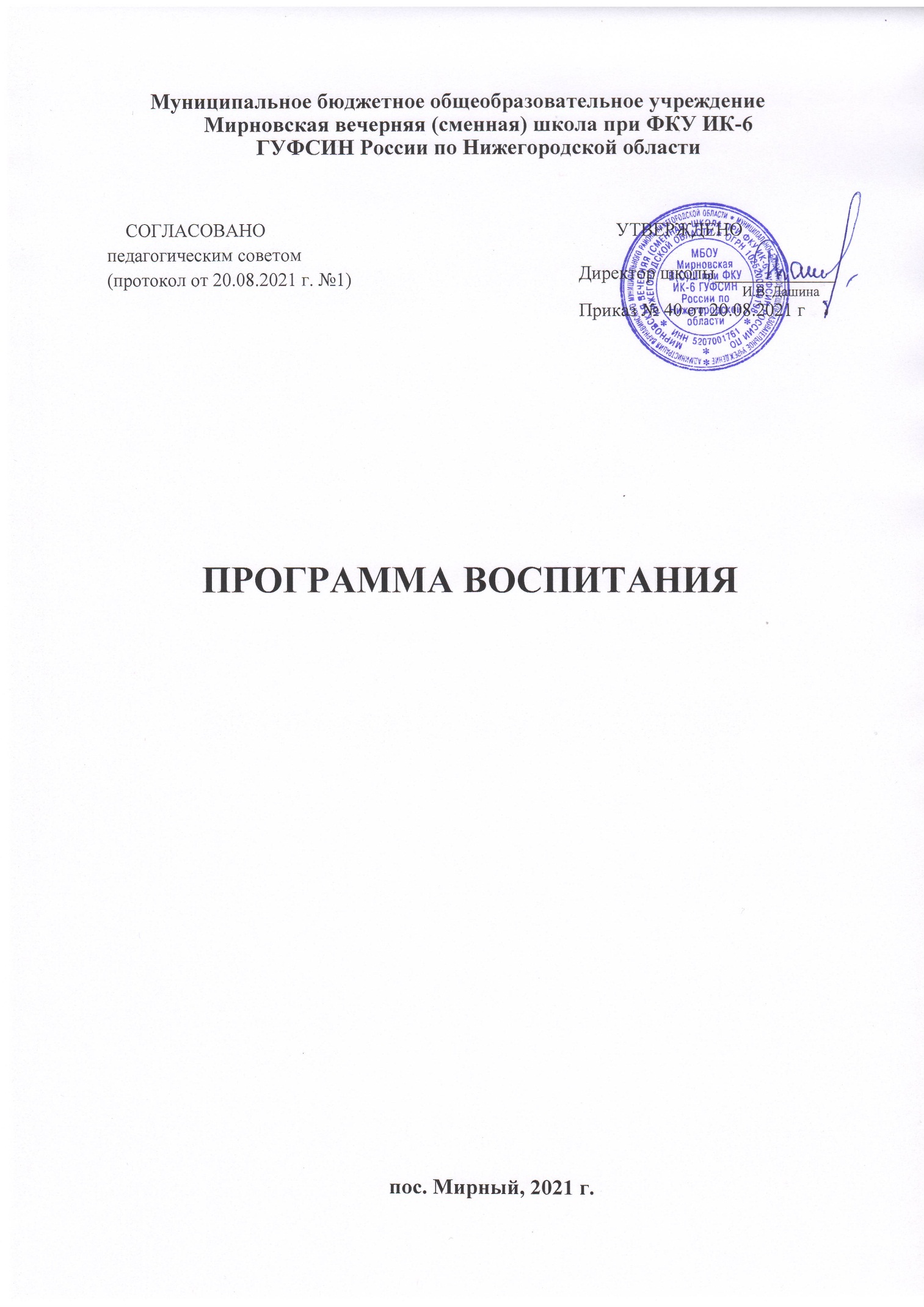 ПОЯСНИТЕЛЬНАЯ ЗАПИСКАПрограмма воспитания МБОУ Мирновской В(С)Ш при ФКУ ИК-6 ГУФСИН России по Нижегородской области (далее – Школа) направлена на решение проблем гармоничного вхождения обучающихся в социум и налаживания ответственных взаимоотношений с окружающими их людьми. Воспитательная программа показывает, каким образом педагоги могут реализовать воспитательный потенциал их совместной с обучающимися урочной и внеурочной деятельности. Школа считает своей основной миссией адаптацию и ресоциализацию осужденных обучающихся к жизни в современном обществе на основе становления личности обучающегося.В центре программы воспитания находится личностное развитие обучающихся в соответствии с ФГОС общего образования, формирование у них системных знаний о различных аспектах развития России и мира. Одним из результатов реализации программы школы должны стать ресоциализация и приобщение обучающихся к российским традиционным духовным ценностям, правилам и нормам поведения в российском обществе. Программа призвана обеспечить достижение учащимися личностных результатов, указанных в ФГОС общего образования: формирование у них основ российской идентичности; готовность обучающихся к саморазвитию; мотивацию к познанию и обучению; ценностные установки и социально-значимые качества личности; активное участие в социально-значимой деятельности.Раздел 1. ОСОБЕННОСТИ ОРГАНИЗУЕМОГО В ШКОЛЕ ВОСПИТАТЕЛЬНОГО ПРОЦЕССАВоспитательная деятельность в Школе осуществляется в соответствии с данной Программой воспитания, Планом воспитательной работы школы, согласованных с отделом воспитательной работы исправительного учреждения. Основные направления работы: общекультурное, интеллектуальное, нравственно-эстетическое, гражданско-патриотическое, здоровьесберегающее, социально-ориентированное.На первый план в воспитательной работе Школы при исправительном учреждении уголовно-исполнительной системы выдвигается проблема организации эффективной ресоциализации осужденных, под которой следует понимать длительный процесс, имеющий в своей основе сложный комплекс психолого-педагогических, экономических, медицинских, юридических и организационных мер, направленных на формирование у каждого осужденного готовности к включению после отбывания наказания в обычные условия жизни общества.Главный признак личности, преступившей закон - резко негативное отношение к воспитательным воздействиям, стойкое внутреннее сопротивление им. Нередко у осужденного такое сочетание отрицательных качеств личности, дисгармоническое развитие черт характера, которые при наличии негативизма и внутреннего сопротивления составляют огромную трудность в их перестройке.В структуру личности осужденного входят:прочные криминальные или антисоциальные установки, привычки антиобщественного поведения, неадекватная защитная доминанта, невосприимчивость к воспитательным воздействиям, неадекватная (завышенная или заниженная) самооценка, отягощение отрицательных черт личности психическими аномалиями, сдвиги в структуре личности (заострение черт характера, возникновение различных «комплексов» сверх ценности своего «я» или своей неполноценности). Причины сложности воспитания осужденных весьма многообразны. Трудностью осуществления воспитательного процесса с осужденными является следствие комплекса социальных и индивидуально-личностных факторов. Социальные факторы (асоциальное окружение, семейное неблагополучие, трудовая неустойчивость и т.п.) создают каждый раз последовательно складывающиеся ситуации на жизненном пути человека, которые ему приходиться разрешать. А выход из них каждый раз зависит от тех внутренних условий, которые у личности к этому времени имелись. Последовательное неправильное разрешение жизненных ситуаций ведет к накоплению асоциального опыта, возникновению различных комплексов.Воспитательный процесс в исправительных учреждениях проходит в условиях полной изоляции осужденных от общества, которая определяет ее специфику. С одной стороны, изоляция, как профилактическое средство, позволяет оградить правонарушителя от влияния привычной для него среды окружения на его преступное поведение, с другой стороны ведет к обрыванию полезных связей с близкими родственниками, помещает его в среду, отличающуюся специфической субкультурой, уголовными традициями, ценностями и обычаями. Эта среда оказывает отрицательное влияние на исправление осужденных, создает трудности в процессе исправления их личности.Осуществляя воспитательный процесс, следует иметь в виду, что условия его эффективности зависят от срока наказания и времени исправления осужденного. Нередко возникают ситуации, когда тяжесть совершенного преступления неадекватна степени криминальной и педагогической запущенности личности. Это приводит к тому, что для одних срок наказания может быть не достаточным для исправления их личности, для других - превышает необходимый, возникающее противоречие между сроком наказания и временными рамками процесса исправления, что необходимо учитывать при организации воспитательной работы с каждым осужденным индивидуально. Процесс воспитания в образовательной организации основывается на следующих принципах:- Принцип личностно-ориентированного подхода – предполагает приоритетное внимание на развитие личностных и приоритетных качеств обучающихся.- Принцип взаимосвязи сознания и деятельности – предполагает выбор таких форм и методов работы, которые воздействуют одновременно и на сознание, и на поведение обучающихся.- Принцип вариативности – гибкое следование программе воспитательной работы с обучающимися в зависимости от актуальности тех или иных проблем, вопросов, мероприятий и дел, акций и начинаний.В процессе воспитательной работы с осужденными используются различные психолого-педагогические методы: убеждения (разъяснение, поучение, наставление, доказательство, опровержение, пример); организации поведения (требование, показ, объяснение, инструктирование, поручение, упражнение); торможения отрицательного поведения (внушение, осуждение, порицание, предупреждение, наказание); стимулирования положительного поведения (похвала, одобрение, доверие, поощрение, организация перспективы).Раздел 2. ЦЕЛЬ И ЗАДАЧИ ВОСПИТАНИЯЦелью воспитательной работы школы в 2021–2022 учебном году является личностное развитие обучающихся, проявляющееся:1) в усвоении ими знаний основных норм, которые общество выработало на основе этих ценностей (усвоении социально значимых знаний); 2) в развитии их позитивных отношений к этим общественным ценностям (развитии социально значимых отношений);3) в приобретении ими соответствующего этим ценностям опыта поведения, опыта применения сформированных знаний и отношений на практике (приобретении опыта осуществления социально значимых дел).Конкретизация общей цели воспитания – личностного развития обучающихся – применительно к специфике Школы (в частности, обучение в исправительных учреждениях, возраст обучающихся от 18 до 30 лет и т.д.) позволяет объединить целевые приоритеты, соответствующие двум уровням общего образования: основного общего и среднего общего образования, среди которых:- реабилитация обучающихся и формирование её доминанты;- разностороннее развитие личности обучающихся (их познавательных интересов, творческих способностей, общеучебных умений, навыков самообразования), создание условий для самореализации личности;- приоритетность воспитания и перевоспитания в деятельности исправительного учреждения и школы;- интеграция всех воспитательных ресурсов для оптимального использования воспитательного потенциала и обеспечения многообразия пространства самореализации субъектов в вопросах социально-педагогической реабилитации осужденных;- организация творческой и культурно-досуговой деятельности обучающихся как важный фактор в коррекционной среде социально-педагогического воздействия на их личности. С учетом перечисленных целевых приоритетов основной целью организации воспитательной работы в Школе является воспитание свободной, творческой, социально-ориентированной личности, способной к самореализации и саморазвитию, а также социальной реабилитация осужденных в процессе воспитательно-образовательной деятельности.Достижению поставленной цели будет способствовать решение следующих задач: 	реализовывать воспитательные возможности общешкольных ключевых дел, поддерживать традиции их планирования, организации, проведения и анализа в школьном сообществе;реализовывать потенциал классного руководства в воспитании обучающихся, поддерживать активное участие классов в жизни школы;вовлекать обучающихся в кружки, секции, клубы, студии и иные объединения, работающие по школьным программам внеурочной деятельности, реализовывать их воспитательные возможности;использовать в воспитании обучающихся возможности школьного урока, поддерживать использование на уроках интерактивных форм занятий с обучающимися, современные образовательные технологии; организовывать для обучающихся виртуальные и интерактивные экскурсии и реализовывать их воспитательный потенциал;организовывать профориентационную работу с обучающимися;развивать предметно-эстетическую среду школы и реализовывать ее воспитательные возможности.Раздел 3. ВИДЫ, ФОРМЫ И СОДЕРЖАНИЕ ДЕЯТЕЛЬНОСТИПрактическая реализация цели и задач воспитания осуществляется в рамках следующих направлений воспитательной работы школы. Каждое из них представлено в соответствующем модуле. Инвариантные модули3.1 Модуль «Классное руководство»Реализация данного модуля программы основывается на взаимодействии со всеми субъектами учебно-воспитательного процесса и строится таким образом, чтобы повысить активность учащихся в общественной жизни школы. 3.2. Модуль «Школьный урок»Реализация школьными педагогами воспитательного потенциала урока предполагает ориентацию на целевые приоритеты, связанные с социально-психологическими особенностями обучающихся и спецификой Школы, что в процессе организации учебной деятельности позволяет реализовать следующее:  установление взаимоотношения субъектов деятельности на уроке выстраиваются как отношения субъектов единой совместной деятельности, обеспечиваемой общими активными интеллектуальными усилиями;  организацию на уроках активной деятельности учащихся, в том числе поисково-исследовательской, на разных уровнях познавательной самостоятельности;использование воспитательных возможностей предметного содержания через подбор соответствующих текстов для чтения, задач для решения, проблемных ситуаций для обсуждения в классе;  привлечение внимания обучающихся к ценностному аспекту изучаемых на уроках явлений, организация их работы с получаемой на уроке социально-значимой информацией – инициирование ее обсуждения, высказывания обучающихся своего мнения по ее поводу, выработки своего к ней отношения;  применение на уроке интерактивных форм работы: интеллектуальных игр, стимулирующих познавательную мотивацию обучающихся; дидактического материала, где полученные на уроке знания преподносятся в интересных формах; дискуссий, которые дают обучающимся возможность приобрести опыт ведения конструктивного учебного диалога; групповой работы или работы в парах, которые учат обучающихся командной работе и взаимодействию с другими обучающимися.Новые знания появляются совместными усилиями обучающихся и педагога. При этом важно, чтобы задаваемые учителем вопросы воспринимались не как контроль учителя за усвояемостью знаний ученика, а как диалог личности с личностью, чтобы задания хотелось исполнять, не отдавая этому времени часть жизни, а приобретая через них саму жизнь.3.3 Модуль «Курсы внеурочной деятельности»Целью внеурочной деятельности в школе является создание условий для самоопределения, самовыражения учащихся, проявления и развития их творческих способностей, воспитание гражданственности, трудолюбия, уважения к правам и свободам человека, любви к окружающей природе, Родине, семье, формирование здорового образа жизни. Реализация воспитательного потенциала курсов внеурочной деятельности происходит в рамках следующих выбранных обучающимися ее видов:3.4 Модуль «Профориентация»Данная работа в школе осуществляется через следующие направления:Вариативные модули3.5 Модуль «Ключевые общешкольные дела»Все ключевые общешкольные дела реализуются в рамках пяти основных направлений воспитания: интеллектуального, гражданско-патриотического, нравственно-эстетического, социально-ориентированного и здоровьесберегающего. Для этого в школе используются следующие формы работы:3.6. Модуль «Организация предметно-эстетической среды»Окружающая предметно-эстетическая среда школы при ее грамотной организации обогащает внутренний мир обучающихся, способствует формированию у них чувства вкуса и стиля, создает атмосферу психологического комфорта, поднимает настроение, способствует позитивному восприятию школы. Воспитывающее влияние осуществляется через такие формы работы с предметно-эстетической средой школы, как:Раздел 4. ОСНОВНЫЕ НАПРАВЛЕНИЯ САМОАНАЛИЗА ВОСПИТАТЕЛЬНОЙ РАБОТЫАнализ организуемого в школе воспитательного процесса проводится с целью выявления основных проблем воспитания и последующего их решения. В связи со спецификой школы, анализ осуществляется силами экспертов самой образовательной организации без привлечения внешних экспертов. Основными принципами, на основе которых осуществляется самоанализ воспитательной работы в образовательной организации, являются:- принцип гуманистической направленности осуществляемого анализа, ориентирующий экспертов на уважительное отношение как к воспитанникам, так и к педагогам, реализующим воспитательный процесс;- принцип приоритета анализа сущностных сторон воспитания, ориентирующий экспертов на изучение не количественных, а качественных его показателей, таких как содержание и разнообразие деятельности, характер общения и отношений между обучающимися и педагогами;- принцип развивающего характера осуществляемого анализа, ориентирующий на использование его результатов для совершенствования воспитательной деятельности педагогов: грамотной постановки ими цели и задач воспитания, умелого планирования своей воспитательной работы, адекватного подбора видов, форм и содержания их совместной с обучающимися деятельности;- принцип разделенной ответственности за результаты личностного социального воспитания и развития обучающихся, а также стихийной социализации и саморазвития обучающихся.Самоанализ воспитательной работы осуществляется один раз в полугодие классными руководителями. Нами выделены следующие критерии и показатели эффективности воспитания обучающихся.Итогом самоанализа воспитательной работы является перечень выявленных проблем, над которыми предстоит работать педагогическому коллективу Школы. План воспитательной работы МБОУ Мирновской В(С)Ш при ФКУ ИК-6 ГУФСИН России по Нижегородской области на 2021-2022 учебный годЦелью воспитательной работы школы в 2021 – 2022 учебном году является личностное развитие обучающихся, проявляющееся:1) в усвоении ими знаний основных норм, которые общество выработало на основе этих ценностей (усвоении социально значимых знаний); 2) в развитии их позитивных отношений к этим общественным ценностям (развитии социально значимых отношений);3) в приобретении ими соответствующего этим ценностям опыта поведения, опыта применения сформированных знаний и отношений на практике (приобретении опыта осуществления социально значимых дел).Задачи, которые необходимо достичь:реализовывать воспитательные возможности общешкольных ключевых дел, поддерживать традиции их планирования, организации, проведения и анализа в школьном сообществе;реализовывать потенциал классного руководства в воспитании обучающихся, поддерживать активное участие классов в жизни школы;вовлекать обучающихся в кружки, секции, клубы, студии и иные объединения, работающие по школьным программам внеурочной деятельности и дополнительного образования, реализовывать их воспитательные возможности;использовать в воспитании обучающихся возможности школьного урока, поддерживать использование на уроках интерактивных форм занятий с обучающимися, современные образовательные технологии; организовывать для обучающихся виртуальные и интерактивные экскурсии и реализовывать их воспитательный потенциал;организовывать профориентационную работу с обучающимися;развивать предметно-эстетическую среду школы и реализовывать ее воспитательные возможности.Форма Вид деятельностиСодержание деятельностиРабота с классным коллективомРабота с классным коллективомРабота с классным коллективомПодготовка и проведение общешкольных ключевых делПознавательнаяПроблемно-ценностное общениеДосугово-развлекательнаяТрудовая - анализ творческого потенциала учащихся класса;- инициирование и поддержка участия класса в общешкольных ключевых делах, оказание необходимой помощи в их подготовке, проведении и анализе:- подбор сценического материала и разработка сценария;- подготовка бутафорного сопровождения;- отработка ролевого исполненияОрганизация совместных дел: интеллектуальные игры, концерты, спектаклиОрганизаторская -совместная деятельность педагога и обучающихся.-формирование гражданской позиции, патриотических чувств и любви к прошлому, настоящему, будущему своей семьи, школы, региона на основе изучения традиций, литературы, культурного наследияТематические классные часыПознавательная, досугово-развлекательная, социальное творчество, художественное творчество- создание благоприятной среды для общения;- воспитание бережного отношения к культурному наследию родного края, формирование духовно-нравственных качеств личности.Сплочение коллектива: игры, тренингиКоррекционная - сплочение и командообразование,включающее в себя подготовленные ученическими микрогруппами поздравления, сюрпризы, творческие подарки и розыгрыши;- изменение эмоционально – волевой сферы, личностных качеств  учащихся.Индивидуальная работа с обучающимисяИндивидуальная работа с обучающимисяИндивидуальная работа с обучающимисяИзучение особенностей личностного развития учащихсяДиагностическая - наблюдение за поведением обучающихся в их повседневной жизни, в специально создаваемых педагогических ситуациях, в играх, погружающих их в мир человеческих отношений, в организуемых педагогом беседах по тем или иным нравственным проблемам;- поддержка обучающегося в решении важных для него жизненных проблем (налаживание взаимоотношений с одноклассниками или учителями, выбор профессии, и дальнейшего трудоустройства и т.п.)БеседыПознавательная, коррекционная-стимулирование любознательности, исследовательского интереса, повышение уровня мотивации обучающихся.Работа с учителями, преподающими в классе:Работа с учителями, преподающими в классе:Работа с учителями, преподающими в классе:Работа с учителями – предметникамиОрганизационно-аналитическая - регулярные консультации классного руководителя с учителями-предметниками, направленные на формирование единства мнений и требований педагогов по ключевым вопросам воспитания, на предупреждение и разрешение конфликтов между учителями и обучающимисяНаправления развития личностиКурсы внеурочной деятельностиНаименования рабочих программОбщеинтеллектуальноеНаправленные на передачу обучающимся социально значимых знаний, развивающие их любознательность, позволяющие привлечь их внимание к экономическим, политическим, экологическим, гуманитарным проблемам нашего общества, формирующие их гуманистическое мировоззрение и научную картину мира.Занимательная географияФизика вокруг насФинансовая грамотностьСоциальноеНаправленные на развитие коммуникативных компетенций обучающихся, воспитание у них культуры общения, развитие умения слушать и слышать других, уважать чужое мнение и отстаивать свое собственное, терпимо относиться к разнообразию взглядов людей.Я - гражданин РоссииЛестница успехаСпортивно-оздоровительноеНаправленные на физическое развитие обучающихся, развитие их ценностного отношения к своему здоровью, побуждение к здоровому образу жизни, воспитание силы воли, ответственности, формирование установок на защиту слабых.Шахматы ШашкиДуховно-нравственноеНаправлены на осознание обучающимися ценностей человеческой жизни, принятие базовых национальных ценностей и формирования патриотизмаЛитературный экран Мир общения Общекультурноесоздающиеблагоприятныеусловиядляпросоциальнойсамореализацииобучающихся, направленные на раскрытие их творческих способностей, формирование чувства вкуса и умения ценить прекрасное, на воспитание ценностного отношения обучающихся к культуре и их общее духовно-нравственное развитие.МХКЭтикет общения№НаправленияФорма и мероприятия1ДиагностическоеДиагностическое обследование с целью выявления способностей и склонностей, уровня профессионального самоопределения, отношений к различным видам деятельности, «Карта интересов», методика Голланда, Опросник профессиональных склонностей Л. Йованши.1ДиагностическоеВыявление отношения к различным видам профессиональной деятельности (типам профессий)1ДиагностическоеОпределение типа темперамента, раскрытие соотношения«темперамент-профессия» (Опросник Айзенка)2Консультативное Профориентационные мероприятия, связанные с ситуацией спроса и предложения на рынке труда в Нижегородской области2Консультативное Профориентационные мероприятия, направленные на раскрытие характера работы по основным профессиям и специальностям3Профессиональное Информирование об имеющихся типах профессий3Профессиональное Регулярное оформление стенда информационных материалов «Я выбираю профессию»3Профессиональное Беседа о взаимосвязи успешности профессиональной карьеры и здоровья человекаФорма работыВид деятельностиСодержание ООО+СООШкольный уровеньШкольный уровеньШкольный уровеньПраздники МероприятияОрганизационно-познавательная -организация творческих (театральные, музыкальные, литературные и т.п.) дел, связанных со значимыми событиями;-формирование атмосферы эмоционально-психологического комфорта, доброго юмора, радости;- вовлечение в общее дело всех обучающихся и педагогов.КонкурсыОрганизационно-познавательная -формирование доверительных, поддерживающих взаимоотношений, ответственного отношения к делу.Уровень классаУровень классаУровень классаСобраниеОрганизационная - участие обучающихся в мероприятияхОбщешкольные делаТворческая, трудовая - участие классных коллективов в реализации общешкольных ключевых дел.Индивидуальный уровеньИндивидуальный уровеньИндивидуальный уровень- вовлечение обучающихся в ключевые дела школы в одной из возможных для них ролей:  исполнителей, ведущих, декораторов, корреспондентов, ответственных за костюмы и оборудование.- вовлечение обучающихся в ключевые дела школы в одной из возможных для них ролей:  исполнителей, ведущих, декораторов, корреспондентов, ответственных за костюмы и оборудование.- вовлечение обучающихся в ключевые дела школы в одной из возможных для них ролей:  исполнителей, ведущих, декораторов, корреспондентов, ответственных за костюмы и оборудование.Форма работыВид деятельностиСодержание деятельностиИнтерьер школьных помещенийТворческая, познавательная Тематическое оформление вестибюля, коридоров, озеленение.ЭкспозицииТворческая, познавательная Размещение на стенах школы творческих работ обучающихся, фотографий проведенных мероприятиях. Благоустройство школьных кабинетовТворческая, познавательная В классных кабинетах производится: оформление тематических стендов, классных уголков, озеленение, уборка помещений.Дизайн школьного пространстваТворческая, познавательная Оформление стендов, плакатов о  важных для воспитания ценностях школы, ее традициях, правилах.Направления самоанализаКритерииИнструменты для изученияСрокиОтветственные1. Результаты воспитания, социализации и саморазвития обучающихсяДинамика личностного развития обучающихсяПедагогическое наблюдениеОтветы на вопросы:1. Какие ранее существовавшие проблемы личностного развития обучающихся удалось решить за учебный год,2. Какие проблемы не удалось решить и почему,3. Какие новые проблемы появились, над чем далее предстоит работать педагогическому коллективуВ течение учебного годаКлассныеруководители2. Состояние организуемой в школе совместной деятельности обучающихся и педагоговНаличие в Школе интересной, событийно насыщенной и личностно развивающей совместной деятельности учителей и обучающихсяБеседы с обучающимися, педагогами-предметниками.При необходимости – анкетирование обучающихся (3 варианта ответов – удовлетворен, не удовлетворен, удовлетворен не в полной мере) по вопросам:- качества проводимых общешкольных ключевых дел,- качества совместной деятельности классных руководителей и их классов,- качества реализуемой в школе внеурочной деятельности,- качества реализации личностно-развивающего потенциала школьных уроков,- качества профориентационной работы Школы,- качества организации предметно-эстетической среды школы.октябрьдекабрьфевральапрельКлассные руководителиПлан воспитательной работы школы на 2021-2022 учебный годПлан воспитательной работы школы на 2021-2022 учебный годПлан воспитательной работы школы на 2021-2022 учебный годПлан воспитательной работы школы на 2021-2022 учебный годПлан воспитательной работы школы на 2021-2022 учебный годПлан воспитательной работы школы на 2021-2022 учебный годПлан воспитательной работы школы на 2021-2022 учебный годПлан воспитательной работы школы на 2021-2022 учебный годКлючевые общешкольные делаКлючевые общешкольные делаКлючевые общешкольные делаКлючевые общешкольные делаКлючевые общешкольные делаКлючевые общешкольные делаКлючевые общешкольные делаКлючевые общешкольные делаМероприятиеМероприятиеМероприятиеМероприятиеСрок исполнения Срок исполнения Срок исполнения ОтветственныеДень знанийДень знанийДень знанийДень знанийсентябрьсентябрьсентябрьКлассные      руководителиХренова Е.В.Дашина Н.А.Курганова З.П.Баранова Л.В.Филатов А.В.День знаний, приуроченный к 800-летию Нижнего Новгорода800-летие со дня рождения святого благоверного князя Александра НевскогоДень знаний, приуроченный к 800-летию Нижнего Новгорода800-летие со дня рождения святого благоверного князя Александра НевскогоДень знаний, приуроченный к 800-летию Нижнего Новгорода800-летие со дня рождения святого благоверного князя Александра НевскогоДень знаний, приуроченный к 800-летию Нижнего Новгорода800-летие со дня рождения святого благоверного князя Александра НевскогосентябрьсентябрьсентябрьКлассные      руководителиХренова Е.В.Дашина Н.А.Курганова З.П.Баранова Л.В.Филатов А.В.День солидарности в борьбе с терроризмомДень солидарности в борьбе с терроризмомДень солидарности в борьбе с терроризмомДень солидарности в борьбе с терроризмомсентябрьсентябрьсентябрьКлассные      руководителиХренова Е.В.Дашина Н.А.Курганова З.П.Баранова Л.В.Филатов А.В.Всероссийский открытый урок «ОБЖ» (урок подготовки к действиям в условиях различного рода чрезвычайных ситуаций)Всероссийский открытый урок «ОБЖ» (урок подготовки к действиям в условиях различного рода чрезвычайных ситуаций)Всероссийский открытый урок «ОБЖ» (урок подготовки к действиям в условиях различного рода чрезвычайных ситуаций)Всероссийский открытый урок «ОБЖ» (урок подготовки к действиям в условиях различного рода чрезвычайных ситуаций)сентябрьсентябрьсентябрьКлассные      руководителиХренова Е.В.Дашина Н.А.Курганова З.П.Баранова Л.В.Филатов А.В.125 лет со дня рождения В.Л. Гончарова125 лет со дня рождения В.Л. Гончарова125 лет со дня рождения В.Л. Гончарова125 лет со дня рождения В.Л. ГончаровасентябрьсентябрьсентябрьКлассные      руководителиХренова Е.В.Дашина Н.А.Курганова З.П.Баранова Л.В.Филатов А.В.410 лет воззванию Кузьмы Минина к нижегородцам и началу создания Нижегородского ополчения (1611)410 лет воззванию Кузьмы Минина к нижегородцам и началу создания Нижегородского ополчения (1611)410 лет воззванию Кузьмы Минина к нижегородцам и началу создания Нижегородского ополчения (1611)410 лет воззванию Кузьмы Минина к нижегородцам и началу создания Нижегородского ополчения (1611)сентябрьсентябрьсентябрьКлассные      руководителиХренова Е.В.Дашина Н.А.Курганова З.П.Баранова Л.В.Филатов А.В.День учителяДень учителяДень учителяДень учителяоктябрьоктябрьоктябрьКлассные      руководителиХренова Е.В.Дашина Н.А.Курганова З.П.Баранова Л.В.Филатов А.В.95 лет со дня рождения Евгения Александровича Евстигнеева (1926-1992), выдающегося русского актёра, народного артиста СССР, уроженца Нижнего Новгорода95 лет со дня рождения Евгения Александровича Евстигнеева (1926-1992), выдающегося русского актёра, народного артиста СССР, уроженца Нижнего Новгорода95 лет со дня рождения Евгения Александровича Евстигнеева (1926-1992), выдающегося русского актёра, народного артиста СССР, уроженца Нижнего Новгорода95 лет со дня рождения Евгения Александровича Евстигнеева (1926-1992), выдающегося русского актёра, народного артиста СССР, уроженца Нижнего НовгородаоктябрьоктябрьоктябрьКлассные      руководителиХренова Е.В.Дашина Н.А.Курганова З.П.Баранова Л.В.Филатов А.В.Всемирный день математики. Неделя математики и информатикиВсемирный день математики. Неделя математики и информатикиВсемирный день математики. Неделя математики и информатикиВсемирный день математики. Неделя математики и информатикиоктябрьоктябрьоктябрьКлассные      руководителиХренова Е.В.Дашина Н.А.Курганова З.П.Баранова Л.В.Филатов А.В.Всероссийский открытый урок «ОБЖ» (приуроченный ко Дню гражданской обороны РФ)Всероссийский открытый урок «ОБЖ» (приуроченный ко Дню гражданской обороны РФ)Всероссийский открытый урок «ОБЖ» (приуроченный ко Дню гражданской обороны РФ)Всероссийский открытый урок «ОБЖ» (приуроченный ко Дню гражданской обороны РФ)октябрьоктябрьоктябрьКлассные      руководителиХренова Е.В.Дашина Н.А.Курганова З.П.Баранова Л.В.Филатов А.В.День народного единстваДень народного единстваДень народного единстваДень народного единстваноябрьноябрьноябрьКлассные      руководителиХренова Е.В.Дашина Н.А.Курганова З.П.Баранова Л.В.Филатов А.В.200-летие со дня рождения Ф.М. Достоевского200-летие со дня рождения Ф.М. Достоевского200-летие со дня рождения Ф.М. Достоевского200-летие со дня рождения Ф.М. ДостоевскогоноябрьноябрьноябрьКлассные      руководителиХренова Е.В.Дашина Н.А.Курганова З.П.Баранова Л.В.Филатов А.В.День начала Нюрнбергского процессаДень начала Нюрнбергского процессаДень начала Нюрнбергского процессаДень начала Нюрнбергского процессаноябрьноябрьноябрьКлассные      руководителиХренова Е.В.Дашина Н.А.Курганова З.П.Баранова Л.В.Филатов А.В.День материДень материДень материДень материноябрьноябрьноябрьКлассные      руководителиХренова Е.В.Дашина Н.А.Курганова З.П.Баранова Л.В.Филатов А.В.Неделя предметов естественнонаучного циклаНеделя предметов естественнонаучного циклаНеделя предметов естественнонаучного циклаНеделя предметов естественнонаучного цикланоябрьноябрьноябрьКлассные      руководителиХренова Е.В.Дашина Н.А.Курганова З.П.Баранова Л.В.Филатов А.В.Всемирный день борьбы со СПИДомВсемирный день борьбы со СПИДомВсемирный день борьбы со СПИДомВсемирный день борьбы со СПИДомдекабрьдекабрьдекабрьКлассные      руководителиХренова Е.В.Дашина Н.А.Курганова З.П.Баранова Л.В.Филатов А.В.День героев ОтечестваДень героев ОтечестваДень героев ОтечестваДень героев ОтечествадекабрьдекабрьдекабрьКлассные      руководителиХренова Е.В.Дашина Н.А.Курганова З.П.Баранова Л.В.Филатов А.В.День неизвестного солдатаДень неизвестного солдатаДень неизвестного солдатаДень неизвестного солдатадекабрьдекабрьдекабрьКлассные      руководителиХренова Е.В.Дашина Н.А.Курганова З.П.Баранова Л.В.Филатов А.В.День Конституции РФДень Конституции РФДень Конституции РФДень Конституции РФдекабрьдекабрьдекабрьКлассные      руководителиХренова Е.В.Дашина Н.А.Курганова З.П.Баранова Л.В.Филатов А.В.Новый годНовый годНовый годНовый годдекабрьдекабрьдекабрьКлассные      руководителиХренова Е.В.Дашина Н.А.Курганова З.П.Баранова Л.В.Филатов А.В.День снятия блокады города ЛенинградаДень снятия блокады города ЛенинградаДень снятия блокады города ЛенинградаДень снятия блокады города ЛенинградаянварьянварьянварьКлассные      руководителиХренова Е.В.Дашина Н.А.Курганова З.П.Баранова Л.В.Филатов А.В.День защитника ОтечестваДень защитника ОтечестваДень защитника ОтечестваДень защитника ОтечествафевральфевральфевральКлассные      руководителиХренова Е.В.Дашина Н.А.Курганова З.П.Баранова Л.В.Филатов А.В.Соревнования по шашкам и нардам, посвященные Дню защитника ОтечестваСоревнования по шашкам и нардам, посвященные Дню защитника ОтечестваСоревнования по шашкам и нардам, посвященные Дню защитника ОтечестваСоревнования по шашкам и нардам, посвященные Дню защитника ОтечествафевральфевральфевральКлассные      руководителиХренова Е.В.Дашина Н.А.Курганова З.П.Баранова Л.В.Филатов А.В.Международный день родного языкаМеждународный день родного языкаМеждународный день родного языкаМеждународный день родного языкафевральфевральфевральКлассные      руководителиХренова Е.В.Дашина Н.А.Курганова З.П.Баранова Л.В.Филатов А.В.Неделя предметов филологического циклаНеделя предметов филологического циклаНеделя предметов филологического циклаНеделя предметов филологического циклафевральфевральфевральКлассные      руководителиХренова Е.В.Дашина Н.А.Курганова З.П.Баранова Л.В.Филатов А.В.Международный женский деньМеждународный женский деньМеждународный женский деньМеждународный женский деньмартмартмартКлассные      руководителиХренова Е.В.Дашина Н.А.Курганова З.П.Баранова Л.В.Филатов А.В.День воссоединения Крыма с РоссиейДень воссоединения Крыма с РоссиейДень воссоединения Крыма с РоссиейДень воссоединения Крыма с РоссиеймартмартмартКлассные      руководителиХренова Е.В.Дашина Н.А.Курганова З.П.Баранова Л.В.Филатов А.В.Неделя предметов обществоведческого циклаНеделя предметов обществоведческого циклаНеделя предметов обществоведческого циклаНеделя предметов обществоведческого цикламартмартмартКлассные      руководителиХренова Е.В.Дашина Н.А.Курганова З.П.Баранова Л.В.Филатов А.В.День космонавтики. Гагаринский урок «Космос – это мы»День космонавтики. Гагаринский урок «Космос – это мы»День космонавтики. Гагаринский урок «Космос – это мы»День космонавтики. Гагаринский урок «Космос – это мы»апрельапрельапрельКлассные      руководителиХренова Е.В.Дашина Н.А.Курганова З.П.Баранова Л.В.Филатов А.В.Всероссийский открытый урок «ОБЖ» (день пожарной охраны)Всероссийский открытый урок «ОБЖ» (день пожарной охраны)Всероссийский открытый урок «ОБЖ» (день пожарной охраны)Всероссийский открытый урок «ОБЖ» (день пожарной охраны)апрельапрельапрельКлассные      руководителиХренова Е.В.Дашина Н.А.Курганова З.П.Баранова Л.В.Филатов А.В.День ПобедыДень ПобедыДень ПобедыДень ПобедымаймаймайКлассные      руководителиХренова Е.В.Дашина Н.А.Курганова З.П.Баранова Л.В.Филатов А.В.День весны и трудаДень весны и трудаДень весны и трудаДень весны и трудамаймаймайКлассные      руководителиХренова Е.В.Дашина Н.А.Курганова З.П.Баранова Л.В.Филатов А.В.Международный день семьи Международный день семьи Международный день семьи Международный день семьи маймаймайКлассные      руководителиХренова Е.В.Дашина Н.А.Курганова З.П.Баранова Л.В.Филатов А.В.День славянской письменности и культурыДень славянской письменности и культурыДень славянской письменности и культурыДень славянской письменности и культурымаймаймайКлассные      руководителиХренова Е.В.Дашина Н.А.Курганова З.П.Баранова Л.В.Филатов А.В.Праздник «Последний звонок»Праздник «Последний звонок»Праздник «Последний звонок»Праздник «Последний звонок»маймаймайКлассные      руководителиХренова Е.В.Дашина Н.А.Курганова З.П.Баранова Л.В.Филатов А.В.День русского языка – Пушкинский день РоссииДень русского языка – Пушкинский день РоссииДень русского языка – Пушкинский день РоссииДень русского языка – Пушкинский день РоссиииюньиюньиюньКлассные      руководителиХренова Е.В.Дашина Н.А.Курганова З.П.Баранова Л.В.Филатов А.В.День РоссииДень РоссииДень РоссииДень РоссиииюньиюньиюньКлассные      руководителиХренова Е.В.Дашина Н.А.Курганова З.П.Баранова Л.В.Филатов А.В.День памяти и скорби – день начала Великой Отечественной войныДень памяти и скорби – день начала Великой Отечественной войныДень памяти и скорби – день начала Великой Отечественной войныДень памяти и скорби – день начала Великой Отечественной войныиюньиюньиюньКлассные      руководителиХренова Е.В.Дашина Н.А.Курганова З.П.Баранова Л.В.Филатов А.В.Мероприятие по вручению аттестатов выпускникам 12 классаМероприятие по вручению аттестатов выпускникам 12 классаМероприятие по вручению аттестатов выпускникам 12 классаМероприятие по вручению аттестатов выпускникам 12 классаиюньиюньиюньКлассные      руководителиХренова Е.В.Дашина Н.А.Курганова З.П.Баранова Л.В.Филатов А.В.Курсы внеурочной деятельностиКурсы внеурочной деятельностиКурсы внеурочной деятельностиКурсы внеурочной деятельностиКурсы внеурочной деятельностиКурсы внеурочной деятельностиКурсы внеурочной деятельностиКурсы внеурочной деятельностиНазвание курса	Название курса	Название курса	КлассКоличествочасов в неделюКоличествочасов в неделюКоличествочасов в неделюОтветственныеНазвание курса	Название курса	Название курса	Класс1 учебный год, 1 час в неделю1 учебный год, 1 час в неделю1 учебный год, 1 час в неделюДашина И.В.классные руководителиОбщеинтеллектуальноеОбщеинтеллектуальноеОбщеинтеллектуальноеОбщеинтеллектуальное1 учебный год, 1 час в неделю1 учебный год, 1 час в неделю1 учебный год, 1 час в неделюДашина И.В.классные руководителиЗанимательная географияЗанимательная географияЗанимательная география8 класс1 учебный год, 1 час в неделю1 учебный год, 1 час в неделю1 учебный год, 1 час в неделюДашина И.В.классные руководителиФизика вокруг насФизика вокруг насФизика вокруг нас8 класс1 учебный год, 1 час в неделю1 учебный год, 1 час в неделю1 учебный год, 1 час в неделюДашина И.В.классные руководителиФинансовая грамотностьФинансовая грамотностьФинансовая грамотность10-111 учебный год, 1 час в неделю1 учебный год, 1 час в неделю1 учебный год, 1 час в неделюДашина И.В.классные руководителиСоциальноеСоциальноеСоциальноеСоциальное1 учебный год, 1 час в неделю1 учебный год, 1 час в неделю1 учебный год, 1 час в неделюДашина И.В.классные руководителиЯ - гражданин РоссииЯ - гражданин РоссииЯ - гражданин России8 класс1 учебный год, 1 час в неделю1 учебный год, 1 час в неделю1 учебный год, 1 час в неделюДашина И.В.классные руководителиЛестница успехаЛестница успехаЛестница успеха8 класс1 учебный год, 1 час в неделю1 учебный год, 1 час в неделю1 учебный год, 1 час в неделюДашина И.В.классные руководителиСпортивно-оздоровительноеСпортивно-оздоровительноеСпортивно-оздоровительноеСпортивно-оздоровительное1 учебный год, 1 час в неделю1 учебный год, 1 час в неделю1 учебный год, 1 час в неделюДашина И.В.классные руководителиШахматы Шахматы Шахматы 8 класс1 учебный год, 1 час в неделю1 учебный год, 1 час в неделю1 учебный год, 1 час в неделюДашина И.В.классные руководителиШашкиШашкиШашки8 класс1 учебный год, 1 час в неделю1 учебный год, 1 час в неделю1 учебный год, 1 час в неделюДашина И.В.классные руководителиДуховно-нравственноеДуховно-нравственноеДуховно-нравственноеДуховно-нравственное1 учебный год, 1 час в неделю1 учебный год, 1 час в неделю1 учебный год, 1 час в неделюДашина И.В.классные руководителиЛитературный экран Литературный экран Литературный экран 8 класс1 учебный год, 1 час в неделю1 учебный год, 1 час в неделю1 учебный год, 1 час в неделюДашина И.В.классные руководителиМир общения Мир общения Мир общения 8класс1 учебный год, 1 час в неделю1 учебный год, 1 час в неделю1 учебный год, 1 час в неделюДашина И.В.классные руководителиОбщекультурноеОбщекультурноеОбщекультурноеОбщекультурное1 учебный год, 1 час в неделю1 учебный год, 1 час в неделю1 учебный год, 1 час в неделюДашина И.В.классные руководителиМХКМХКМХК8 класс1 учебный год, 1 час в неделю1 учебный год, 1 час в неделю1 учебный год, 1 час в неделюДашина И.В.классные руководителиЭтикет общенияЭтикет общенияЭтикет общения8 класс1 учебный год, 1 час в неделю1 учебный год, 1 час в неделю1 учебный год, 1 час в неделюДашина И.В.классные руководители1 учебный год, 1 час в неделю1 учебный год, 1 час в неделю1 учебный год, 1 час в неделюДашина И.В.классные руководителиПрофориентацияПрофориентацияПрофориентацияПрофориентацияПрофориентацияПрофориентацияПрофориентацияПрофориентацияДела, события, мероприятияДела, события, мероприятияДела, события, мероприятияКлассыВремяпроведенияВремяпроведенияОтветственныеОтветственныеПрофориентационные мероприятия, связанные с ситуацией спроса и предложения на рынке труда в Нижегородской областиПрофориентационные мероприятия, связанные с ситуацией спроса и предложения на рынке труда в Нижегородской областиКлассные часы, виртуальные экскурсии на предприятия (организации), беседы8, 10-12 классы2 раза в полугодие2 раза в полугодиеКлассные руководителиКлассные руководителиПрофориентационные мероприятия, направленные на раскрытие характера работы по основным профессиям и специальностямПрофориентационные мероприятия, направленные на раскрытие характера работы по основным профессиям и специальностямКлассные часы, виртуальные экскурсии на предприятия (организации), беседы8, 10-12 классы2 раза в полугодие2 раза в полугодиеКлассные руководителиКлассные руководителиОрганизация предметно-эстетической средыОрганизация предметно-эстетической средыОрганизация предметно-эстетической средыОрганизация предметно-эстетической средыОрганизация предметно-эстетической средыОрганизация предметно-эстетической средыОрганизация предметно-эстетической средыОрганизация предметно-эстетической средыДела, события, мероприятияДела, события, мероприятияДела, события, мероприятияКлассыВремяпроведенияВремяпроведенияОтветственныеОтветственныеоформление интерьера школьных помещений (классного кабинета, коридора и т.п.) и их периодическая переориентацияоформление интерьера школьных помещений (классного кабинета, коридора и т.п.) и их периодическая переориентацияоформление интерьера школьных помещений (классного кабинета, коридора и т.п.) и их периодическая переориентация8, 10-12 классыВ течение учебного годаВ течение учебного годаКлассные руководителиКлассные руководителиразмещение на стенах школы регулярно сменяемых экспозиций: творческих работ обучающихся, позволяющих им реализовать свой творческий потенциалразмещение на стенах школы регулярно сменяемых экспозиций: творческих работ обучающихся, позволяющих им реализовать свой творческий потенциалразмещение на стенах школы регулярно сменяемых экспозиций: творческих работ обучающихся, позволяющих им реализовать свой творческий потенциал8, 10-12 классыВ течение учебного годаВ течение учебного годаКлассные руководителиКлассные руководителиозеленение территорииозеленение территорииозеленение территории8, 10-12 классыВ течение учебного годаВ течение учебного годаКлассные руководителиКлассные руководителисобытийный дизайн – оформление пространства проведения конкретных школьных событий (праздников, церемоний, торжественных линеек, творческих вечеров, выставок, собраний и т.п.); событийный дизайн – оформление пространства проведения конкретных школьных событий (праздников, церемоний, торжественных линеек, творческих вечеров, выставок, собраний и т.п.); событийный дизайн – оформление пространства проведения конкретных школьных событий (праздников, церемоний, торжественных линеек, творческих вечеров, выставок, собраний и т.п.); 8, 10-12 классыВ течение учебного годаВ течение учебного годаКлассные руководителиКлассные руководителиакцентирование внимания школьников посредством элементов предметно-эстетической среды (стенды, плакаты, инсталляции, атрибуты государственной власти и символики страны, региона)акцентирование внимания школьников посредством элементов предметно-эстетической среды (стенды, плакаты, инсталляции, атрибуты государственной власти и символики страны, региона)акцентирование внимания школьников посредством элементов предметно-эстетической среды (стенды, плакаты, инсталляции, атрибуты государственной власти и символики страны, региона)8, 10-12 классыВ течение учебного годаВ течение учебного годаКлассные руководителиКлассные руководителиКлассное руководство и наставничество (согласно индивидуальным по планам работы классных руководителей)Классное руководство и наставничество (согласно индивидуальным по планам работы классных руководителей)Классное руководство и наставничество (согласно индивидуальным по планам работы классных руководителей)Классное руководство и наставничество (согласно индивидуальным по планам работы классных руководителей)Классное руководство и наставничество (согласно индивидуальным по планам работы классных руководителей)Классное руководство и наставничество (согласно индивидуальным по планам работы классных руководителей)Классное руководство и наставничество (согласно индивидуальным по планам работы классных руководителей)Классное руководство и наставничество (согласно индивидуальным по планам работы классных руководителей)Работа с классным коллективомВиды  работыВиды  работыВиды  работыВиды  работыФорма проведенияФорма проведенияФорма проведенияРабота с классным коллективоминициирование и поддержка участия класса в общешкольных ключевых делахинициирование и поддержка участия класса в общешкольных ключевых делахинициирование и поддержка участия класса в общешкольных ключевых делахинициирование и поддержка участия класса в общешкольных ключевых делахКлассный час, диспуты, беседы, проведение общешкольного мероприятия, мастер-классы, выполнение и защита проекта (на уровне класса)Классный час, диспуты, беседы, проведение общешкольного мероприятия, мастер-классы, выполнение и защита проекта (на уровне класса)Классный час, диспуты, беседы, проведение общешкольного мероприятия, мастер-классы, выполнение и защита проекта (на уровне класса)Работа с классным коллективоморганизация интересных и полезных для личностного развития обучающегося совместных дел с остальными обучающимися организация интересных и полезных для личностного развития обучающегося совместных дел с остальными обучающимися организация интересных и полезных для личностного развития обучающегося совместных дел с остальными обучающимися организация интересных и полезных для личностного развития обучающегося совместных дел с остальными обучающимися Классный час, диспуты, беседы, проведение общешкольного мероприятия, мастер-классы, выполнение и защита проекта (на уровне класса)Классный час, диспуты, беседы, проведение общешкольного мероприятия, мастер-классы, выполнение и защита проекта (на уровне класса)Классный час, диспуты, беседы, проведение общешкольного мероприятия, мастер-классы, выполнение и защита проекта (на уровне класса)Работа с классным коллективомпроведение классных часов проведение классных часов проведение классных часов проведение классных часов Классный час, диспуты, беседы, проведение общешкольного мероприятия, мастер-классы, выполнение и защита проекта (на уровне класса)Классный час, диспуты, беседы, проведение общешкольного мероприятия, мастер-классы, выполнение и защита проекта (на уровне класса)Классный час, диспуты, беседы, проведение общешкольного мероприятия, мастер-классы, выполнение и защита проекта (на уровне класса)Работа с классным коллективомсплочение коллектива класса сплочение коллектива класса сплочение коллектива класса сплочение коллектива класса Классный час, диспуты, беседы, проведение общешкольного мероприятия, мастер-классы, выполнение и защита проекта (на уровне класса)Классный час, диспуты, беседы, проведение общешкольного мероприятия, мастер-классы, выполнение и защита проекта (на уровне класса)Классный час, диспуты, беседы, проведение общешкольного мероприятия, мастер-классы, выполнение и защита проекта (на уровне класса)Индивидуальная работа с учащимисяизучение особенностей личностного развития обучающихся через наблюдение поддержка обучающегося в решении важных для него жизненных проблем (налаживание взаимоотношений с одноклассниками или учителями, выбор профессии и дальнейшего трудоустройства, успеваемость и т.п.)изучение особенностей личностного развития обучающихся через наблюдение поддержка обучающегося в решении важных для него жизненных проблем (налаживание взаимоотношений с одноклассниками или учителями, выбор профессии и дальнейшего трудоустройства, успеваемость и т.п.)изучение особенностей личностного развития обучающихся через наблюдение поддержка обучающегося в решении важных для него жизненных проблем (налаживание взаимоотношений с одноклассниками или учителями, выбор профессии и дальнейшего трудоустройства, успеваемость и т.п.)изучение особенностей личностного развития обучающихся через наблюдение поддержка обучающегося в решении важных для него жизненных проблем (налаживание взаимоотношений с одноклассниками или учителями, выбор профессии и дальнейшего трудоустройства, успеваемость и т.п.)Классный час, диспуты, беседы, проведение общешкольного мероприятия, мастер-классы, выполнение и защита проекта (на уровне класса)Классный час, диспуты, беседы, проведение общешкольного мероприятия, мастер-классы, выполнение и защита проекта (на уровне класса)Классный час, диспуты, беседы, проведение общешкольного мероприятия, мастер-классы, выполнение и защита проекта (на уровне класса)Работа с учителями, преподающими в классерегулярные консультации классного руководителя с учителями-предметникамирегулярные консультации классного руководителя с учителями-предметникамирегулярные консультации классного руководителя с учителями-предметникамирегулярные консультации классного руководителя с учителями-предметникамиКлассный час, диспуты, беседы, проведение общешкольного мероприятия, мастер-классы, выполнение и защита проекта (на уровне класса)Классный час, диспуты, беседы, проведение общешкольного мероприятия, мастер-классы, выполнение и защита проекта (на уровне класса)Классный час, диспуты, беседы, проведение общешкольного мероприятия, мастер-классы, выполнение и защита проекта (на уровне класса)Школьный урок (согласно индивидуальным планам работы учителей-предметников)Школьный урок (согласно индивидуальным планам работы учителей-предметников)Школьный урок (согласно индивидуальным планам работы учителей-предметников)Школьный урок (согласно индивидуальным планам работы учителей-предметников)Школьный урок (согласно индивидуальным планам работы учителей-предметников)Школьный урок (согласно индивидуальным планам работы учителей-предметников)Школьный урок (согласно индивидуальным планам работы учителей-предметников)Школьный урок (согласно индивидуальным планам работы учителей-предметников)Виды работыВиды работыВиды работыВиды работыВиды работыФорма проведенияФорма проведенияФорма проведенияактивизации познавательной деятельности обучающихся через воспитательную деятельностьактивизации познавательной деятельности обучающихся через воспитательную деятельностьактивизации познавательной деятельности обучающихся через воспитательную деятельностьактивизации познавательной деятельности обучающихся через воспитательную деятельностьактивизации познавательной деятельности обучающихся через воспитательную деятельностьДискуссии, интеллектуальные игры, включение в урок игровых процедур, театральных постановок, групповой работы или работы в парахДискуссии, интеллектуальные игры, включение в урок игровых процедур, театральных постановок, групповой работы или работы в парахДискуссии, интеллектуальные игры, включение в урок игровых процедур, театральных постановок, групповой работы или работы в парахпобуждение школьников соблюдать на уроке общепринятые нормы поведения, правила общения с учителями и другими обучающимися, принципы учебной дисциплины и самоорганизациипобуждение школьников соблюдать на уроке общепринятые нормы поведения, правила общения с учителями и другими обучающимися, принципы учебной дисциплины и самоорганизациипобуждение школьников соблюдать на уроке общепринятые нормы поведения, правила общения с учителями и другими обучающимися, принципы учебной дисциплины и самоорганизациипобуждение школьников соблюдать на уроке общепринятые нормы поведения, правила общения с учителями и другими обучающимися, принципы учебной дисциплины и самоорганизациипобуждение школьников соблюдать на уроке общепринятые нормы поведения, правила общения с учителями и другими обучающимися, принципы учебной дисциплины и самоорганизацииДискуссии, интеллектуальные игры, включение в урок игровых процедур, театральных постановок, групповой работы или работы в парахДискуссии, интеллектуальные игры, включение в урок игровых процедур, театральных постановок, групповой работы или работы в парахДискуссии, интеллектуальные игры, включение в урок игровых процедур, театральных постановок, групповой работы или работы в парахпривлечение внимания обучающихся к ценностному аспекту изучаемых на уроках явлений, организация их работы с получаемой на уроке социально значимой информациейпривлечение внимания обучающихся к ценностному аспекту изучаемых на уроках явлений, организация их работы с получаемой на уроке социально значимой информациейпривлечение внимания обучающихся к ценностному аспекту изучаемых на уроках явлений, организация их работы с получаемой на уроке социально значимой информациейпривлечение внимания обучающихся к ценностному аспекту изучаемых на уроках явлений, организация их работы с получаемой на уроке социально значимой информациейпривлечение внимания обучающихся к ценностному аспекту изучаемых на уроках явлений, организация их работы с получаемой на уроке социально значимой информациейДискуссии, интеллектуальные игры, включение в урок игровых процедур, театральных постановок, групповой работы или работы в парахДискуссии, интеллектуальные игры, включение в урок игровых процедур, театральных постановок, групповой работы или работы в парахДискуссии, интеллектуальные игры, включение в урок игровых процедур, театральных постановок, групповой работы или работы в парахМетодическая работаМетодическая работаМетодическая работаМетодическая работаМетодическая работаМетодическая работаМетодическая работаМетодическая работаВиды работыВиды работыВиды работыВиды работыВиды работыСроки проведенияСроки проведенияОтветственные Изучение и обобщение опыта работы классных руководителейИзучение и обобщение опыта работы классных руководителейИзучение и обобщение опыта работы классных руководителейИзучение и обобщение опыта работы классных руководителейИзучение и обобщение опыта работы классных руководителейВ течение 2021-2022учебного годаВ течение 2021-2022учебного годаХренова Е.В.Повышение методического мастерства педагогов школыПовышение методического мастерства педагогов школыПовышение методического мастерства педагогов школыПовышение методического мастерства педагогов школыПовышение методического мастерства педагогов школыВ течение 2021-2022учебного годаВ течение 2021-2022учебного годаХренова Е.В.Оказание методической помощи педагогам школыОказание методической помощи педагогам школыОказание методической помощи педагогам школыОказание методической помощи педагогам школыОказание методической помощи педагогам школыВ течение 2021-2022учебного годаВ течение 2021-2022учебного годаХренова Е.В.Проведение методического совета школы по теме: Организация проектной и учебно-исследовательской деятельности старшеклассниковПроведение методического совета школы по теме: Организация проектной и учебно-исследовательской деятельности старшеклассниковПроведение методического совета школы по теме: Организация проектной и учебно-исследовательской деятельности старшеклассниковПроведение методического совета школы по теме: Организация проектной и учебно-исследовательской деятельности старшеклассниковПроведение методического совета школы по теме: Организация проектной и учебно-исследовательской деятельности старшеклассниковВ течение 2021-2022учебного годаВ течение 2021-2022учебного годаХренова Е.В.